ROMÂNIA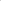 JUDEȚUL CALARASICONSILIUL LOCAL AL COMUNEI ALEXANDRU ODOBESCUHOTĂRÂRE Privind aprobarea Regulamentului pentru gestionarea câinilor cu stăpân din comuna Alexandru Odobescu, județul CălărașiConsiliul local al comunei Alexandru Odobescu, întrunit in ședința ordinară din dataAnalizând referatul de aprobare al inițiatorului, domnul Eremia Niculae  - primarul comunei Alexandru Odobescu nr. 5212/19.12.2023, raportul  de specialitate al domnului viceprimar Dinu Cristian Lorin nr.5214/19.12.2023 , avizele comisiilor de specialitate juridică și pentru administrație public locală, -apărarea ordinii publice, respectarea drepturilor și libertăților cetățenilor, cele religioase ș alte drepturi, și pentru programe de dezvoltare economic — social, buget, finanțe, administrarea domeniului public și privat, servicii publice și comerț, precum și avizul de legalitate al secretarului general al comunei;								În temeiul prevederilor.										 OG nr. 2/2001 privind regimul juridic al contravențiilor, cu modificările și completările ulterioare;										- OUG nr. 55/2002 privind regimul de deținere a câinilor periculoși și/sau agresivi , republicată cu modificările și completările ulterioare;					- Legii nr. 60/2004 privind ratificarea Convenției Europene pentru protecția animalelor de companie, semnată la Strasbourg la 23 iunie 2003;				- OG nr. 42/2004 privind organizarea activității sanitar-veterinare și pentru siguranța alimentelor, cu modificările și completările ulterioare;				- Legii nr. 205/2004 privind protecția animalelor, cu modificările și Completările ulterioare;											Ordinului nr. 523/2008 pentru aprobarea Normelor metodologice de aplicare a Legii nr. 205/2004 privind protecția animalelor;							-Ordinului nr. 31/2008 privind normele de aplicare a Legii nr, 205/2004 privind protecția animalelor;											-Ordinului ANSVSA nr. 1/2014 pentru aprobarea Normelor privind identificarea și înregistrarea câinilor cu stăpâni, cu modificările și completările ulterioare;													-Legii nr.52/2003 privind transparența decizională în administrația publică ;	În baza prevederilor art. 129 alin. (l), art. 139 alin (l ), art. 140 alin. ( l ) și art. 196 alin ( l) lit. și art. 243 alin. ( l ) din O.U.G. 57/ 2019 privind Codul administrativ, cu modificările și completările ulterioare;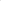 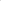 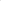 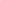 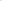 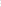 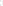 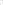 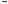 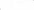 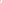 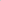 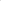 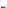 HOTĂRĂȘTE:Art. l Se aprobă Regulamentul pentru gestionarea câinilor cu stăpân din comuna Alexandru Odobescu, județul Călărași, conform anexei la prezenta.		             Art. 2 Cu aducerea la îndeplinire a prezentei se vor ocupa Primarul comunei Alexandru Odobescu, Poliția Locală și viceprimarul comunei, domnul Dinu Cristian Lorin.											                  Art.3 Prezenta hotărâre se comunică, prin intermediul  secretarului general al comunei Alexandru Odobescu, Primarului comunei Alexandru Odobescu, Instituției Prefectului-Județul Călărași, în condițiile și termenele prevăzute de lege, persoanelor și  autorităților interesate, și se publică în Monitorul  Oficial Local al Comunei Alexandru Odobescu în format electronic la pagina de internet www.primariaodobescu.roPreședintele de ședință,                                                                                                          Contrasemnează,Popa Mitica                                                             Secretarul comunei Alexandru OdobescuIlie DoinitaNr. 90Adoptată la comuna Alexandru OdobescuAstăzi: 28.12.2023Adoptată cu 9  voturi   pentru , împotrivă nu, abțineri nuAnexa la HCL, nr.90  /28.12.2023R E G U L A M E N T pentru gestionarea câinilor cu stăpân din comuna Alexandru Odobescu, județul CălărașiCap. I . DISPOZIŢII GENERALE Art. 1. Prezentul Regulament are ca obiect  stabilirea normelor generale și obligatorii privind deținerea, identificarea și înregistrarea câinilor cu stăpân și accesul acestora pe domeniul public, cu excepția câinilor periculoși sau agresivi, al căror regim de deținere este reglementat de O.U.G. nr. 55/2002, aprobată prin Legea nr. 60/2003.  Art. 2. În accepțiunea prezentului Regulament sunt definite în mod generic următoarele categorii de câini: câini de rasă cu stăpân: câini aparținând unei rase definite prin standard , cu certificate de origine care au un stăpân și sunt întreținuți într-un loc bine stabilit. câini fără rasă cu stăpân: câini care nu aparțin unei rase definite prin standard, care au un stăpân și sunt întreținuți intr-un loc bine stabilit ; căini fără stăpân: câini aflați liber pe domeniul public sau privat al comunei Alexandru Odobescu. mijloc de identificare: microcip în care sunt înscrise informațiile necesare identificării unice a animalului. microcip: dispozitiv pasiv de identificare cu ajutorul frecvenței radio. Registru de evidență a câinilor cu stăpân (RECS) - colecție de informații aflată in gestiunea Colegiului Medicilor Veterinari, ce cuprinde datele de identificare ale animalului, evenimentelor, informațiilor veterinare și datele de identificare ale proprietarului, nominale, păstrate în formă electronică și arhivate intr-o bază de date. Cap. II. REGLEMENTĂRI PRIVIND DEȚINEREA, IDENTIFICAREA ȘI ÎNREGISTRAREA CÂINILOR  CU STĂPÂN ȘI ACCESUL ACESTORA PE DOMENIUL PUBLIC  Art. 3. (1) Deținătorii de câini sunt obligați să asigure tratamentele privind vaccinarea periodică și cele curative (în caz de îmbolnăvire), dovedite prin consemnările din carnetul de sănătate eliberat de cabinetele sanitar-veterinare competente . (2)Proprietarii câinilor au obligația să identifice și să înregistreze animalele în  Registru de evidență a câinilor cu stăpân (RECS) în termen de 90 de zile de la fătare sau înainte de vânzarea , donarea cu titlu gratuit sau scoaterea în spații publice a acestora . (3)Proprietarii de câini cu vârstă mai mare de 90 de zile, de la data intrării în vigoare a Ordinului A.N.S.V. nr. 1/07.01.2014 pentru aprobarea Normelor privind identificarea și înregistrarea câinilor cu stăpân, au obligația de a identifica și înregistra animalele în RECS până la 1 ianuarie 2024 sau înainte de vânzarea , donarea, vaccinarea contra rabiei sau scoaterea în spații publice a acestora. Cap. III  REGLEMENTĂRILE PRIVIND DEȚINEREA CÂINILOR CU STĂPÂN Art. 4. Deținătorii de câini care locuiesc în imobile cu grădină sau curte au următoarele obligații: să nu permită ieșirea câinilor neînsoțiți , pe domeniul public sau privat al comunei . să țină câinii legați dacă nu există împrejmuiri corespunzătoare.  Art. 5. Deținătorii de câini care locuiesc în condominiu au următoarele obligații: să nu aducă atingere liniștii și ordinii publice , precum și drepturilor celorlalți vecini. să ia măsurile necesare astfel încât animalele de companie pe care le dețin, să nu murdărească sau să deterioreze spațiile de folosință comună( holuri, scări, spații verzi, trotuare , parcuri , etc.). să efectueze curățenia și dezinfecția în cazul murdăririi și să refacă spațiile în cazul deteriorării lor de către animalele de companie, a spațiilor de folosință comună.  Cap. IV  REGLEMENTĂRI PRIVIND CIRCULAȚIA CÂINILOR CU STĂPÂN.  Art. 6. (1) Se interzice circulația liberă a câinilor cu stăpân pe domeniul public și privat al comunei, precum și a celor conduși fără botniță (în cazul câinilor periculoși) și lesă .  Toți câinii mai mari de 6 luni existenți pe teritoriul comunei vor fi vaccinați contra turbării în fiecare an. Deținerea și creșterea câinilor în curțile de folosință comună se face numai dacă se pot ține permanent în țarcuri sau padocuri special amenajate, cu acordul vecinilor. Persoanele care scot câinii la plimbare, pe domeniul public sau privat al comunei, au obligația  să dispună de obiectele necesare pentru strângerea și curățirea dejectelor fiziologice ale acestora. Prin obiectele necesare păstrării curățeniei se înțelege fie ca proprietarul să aibă asupra sa mătură, lopățică și pungă de unică folosință, fie pungă și mănuși de unică folosință .   Art. 7. (1) Se interzice intrarea persoanelor însoțite de câini în săli de spectacole sau sport și instituții publice, precum și în alte locuri unde este interzis  accesul câinilor.              (2) Fac excepție , câinii de însoțire ai persoanelor cu dizabilități și câinii de serviciu ai agenților aflați în misiune. Art. 8. Organizarea de concursuri și expoziții având ca temă animalele de companie se vor desfășura într-un cadru legal și cu respectarea normelor sanitar-veterinare. Art. 9. Abandonarea câinilor (lăsarea unui animal aflat în proprietatea și îngrijirea omului, pe domeniul public fără hrană, adăpost și tratament medical) este interzisă. Cap. V SANCȚIUNI         Art. 10. (1) Constituie contravenție, dacă faptele prevăzute la art. 4 - art. 6, art. 7, alin. 1 și art. 9, nu au fost săvârșite în astfel de condiții, încât, potrivit legii penale să fie considerate infracțiuni, și se sancționează cu amendă de la  100 lei la 300 lei.          (2) Constatarea și sancționarea contravenției se face de către agenții locali ai Poliției Locale a Comunei Alexandru Odobescu. Președintele de ședință,                                                                                                          Contrasemnează,Popa Mitica                                                             Secretarul comunei Alexandru OdobescuIlie Doinita